«Память поколений»В канун праздника Великой Победы в младшей группе «Лапочка» начала свою работу экспозиция-выставка военной техники и военных атрибутов, посвященная Великой Отечественной войне «Память поколений», созданная детьми и родителями нашей группы, с целью формирования у дошкольников чувство патриотизма, любви к своей Родине и уважения к людям, которые ковали Победу. Праздник «9 Мая» можно без преувеличения назвать главным праздником нашей страны.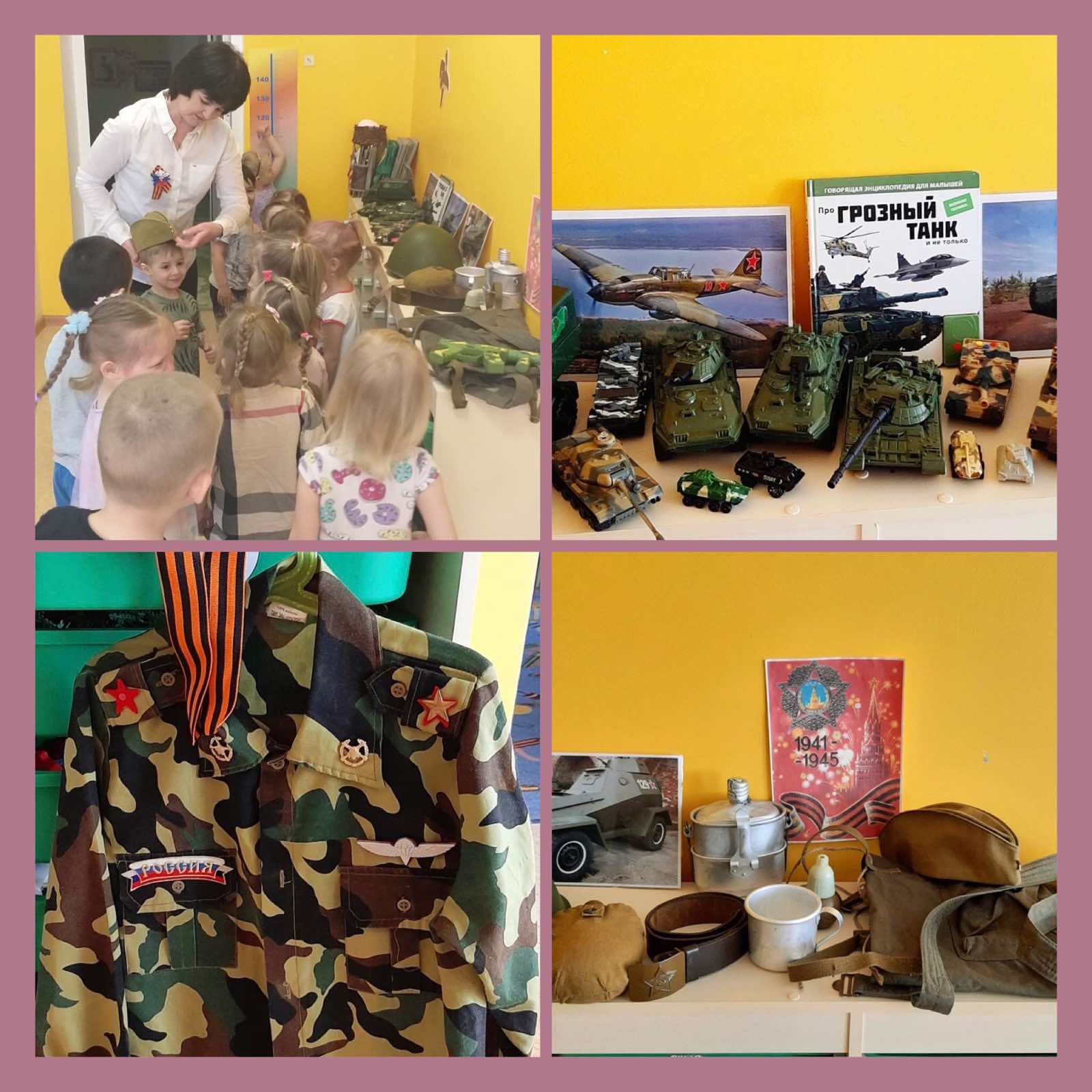 